  Godzina przyjęcia 					     Białogard, dnia…………………… 
   zawiadomienia:.......................................... (wpisuje osoba rejestrująca 
  wniesienie zawiadomienia)                                                                                                                                                                Burmistrz BiałogarduZAWIADOMIENIE O ZGROMADZENIU I.  ORGANIZATOR ZGROMADZENIA   /   OSOBA WNOSZĄCAZAWIADOMIENIE W IMIENIU ORGANIZATORA (organizacji lub osoby prawnej – dot. pkt 7.) *Imię i nazwisko:............................................................................................................................................PESEL:...............................................................................................................................................................Rodzaj i numer dokumentu tożsamości       ................................................................................      (dotyczy osoby nieposiadającej numeru PESEL)Adres do korespondencji:.........................................................................................................................      ...............................................................................................................................................................................Telefon/tel. kom. umożliwiający kontakt:..........................................................................................Adres e-mail:.................................................................................................................................................Nazwa i adres osoby prawnej lub innej organizacji, w imieniu której organizowane jest zgromadzenie:......................................................................................................................................      ..........................................................................................................................................................................................................................................................................................................................................................PRZEWODNICZĄCY ZGROMADZENIAImię i nazwisko:............................................................................................................................................PESEL:...............................................................................................................................................................Rodzaj i numer dokumentu tożsamości       ..............................................................................................................................................................................      (dotyczy osoby nieposiadającej numeru PESEL)Adres do korespondencji:.........................................................................................................................      ..............................................................................................................................................................................Telefon/tel. kom. umożliwiający kontakt:..........................................................................................Adres e-mail:..................................................................................................................................................      Do zawiadomienia należy dostarczyć zdjęcie przewodniczącego zgromadzenia                  w powszechnie stosowanym formacie paszportowym/dowodowym/legitymacyjnym, które wykorzystane zostanie do identyfikatora niezbędnego dla przewodniczącego zgromadzenia.W przypadku gdy przewodniczącym zgromadzenia jest inna osoba niż organizator do zawiadomienia należy dołączyć pisemną zgodę przewodniczącego, wyrażającego zgodę na pełnienie tej funkcji.III.   INFORMACJE O ZGROMADZENIUCel zgromadzenia................................................................................................................................................................................................................................................................................................................................................................................................................................................................................................................................................................................................................................................................................Sprawa publiczna, której dotyczy zgromadzenie..........................................................................................................................................................................................................................................................Data zgromadzenia:....................................................................................................................................Godzina rozpoczęcia i czas trwania zgromadzenia:........................................................................        .............................................................................................................................................................................Przewidywana liczba uczestników:........................................................................................................Miejsce zgromadzenia (rozpoczęcia oraz zakończenia):.........................................................................................................................................................................................................................................................................................................................................................................................................................Trasa przejścia, jeżeli przewiduję się zmianę miejsca w czasie trwania zgromadzenia (ulicami / chodnikami)*:............................................................................................................................................................................. ............................................................................................................................................................................ ............................................................................................................................................................................ .........................................................................................................................................................................................................................................................................................................................................................Określenie planowanych przez organizatora środków służących zapewnieniu pokojowego przebiegu zgromadzenia:............................osób – oznakowanych                         w następujący sposób:...............................................................................................................................        .............................................................................................................................................................................       ..............................................................................................................................................................................       ...............................................................................................................................................................................      								...............................................                                                                                                         		 (czytelny podpis organizatora lub osoby wnoszącej zawiadomienie w imieniu organizatora)* niepotrzebne skreślić 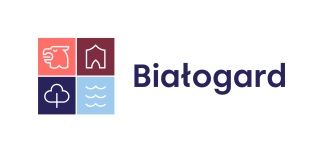 URZĄD MIASTA BIAŁOGARD ul. 1 Maja 18WYDZIAŁ BEZPIECZEŃSTWA I ZARZĄDZANIA KRYZYSOWEGO  tel. 94 35 79 262BZK-02